МИНОБРНАУКИ РОССИИАСТРАХАНСКИЙ ГОСУДАРСТВЕННЫЙ УНИВЕРСИТЕТРАБОЧАЯ ПРОГРАММА ДИСЦИПЛИНЫТЕОРИЯ КУЛЬТУРЫАстрахань 2021ЦЕЛИ И ЗАДАЧИ ОСВОЕНИЯ ДИСЦИПЛИНЫЦелями освоения дисциплины (модуля) Теория культуры является формирование представлений о культурных исследованиях в открытом пространстве социально-гуманитарного знания, создание условий для осмысления специфики его концептуального и информационного оформления в социальном и институциональном контексте. 1.2 Задачи освоения дисциплины:углубление представлений об основных методах теоретического познания культуры, ключевых культурологических парадигмах;углубление знаний о строении и функционировании культуры, закономерностях социокультурной динамики, принципах типологии и формах взаимодействия культур; получение представлений о возможностях применения конкретно-научных, общенаучных и междисциплинарных методов в теории культуры.МЕСТО ДИСЦИПЛИНЫ В СТРУКТУРЕ ОПОП 2.1 Учебная дисциплина (модуль) Теория культуры относится к вариативной части (обязательные дисциплины). Дисциплина (модуль) встраивается в структуру ОПОП (последовательность в учебном плане) как с точки зрения преемственности содержания, так и с точки зрения непрерывности процесса формирования компетенций выпускника. Требования к «входным» знаниям, умениям и опыту деятельности обучающегося, необходимым при освоении данной дисциплины и приобретенным в результате освоения предшествующих дисциплин (модулей):Знать: - основные понятия, описывающие социокультурные процессы в пространстве мировой культуры; - современные тенденции изучения мировой культуры;- теоретические концепции культуры. Уметь: - применять принципы научного анализа в самостоятельной научной деятельности;- проводить эмпирические исследования культуры;- определять сферы практического применения полученных в курсе знаний и навыков.Владеть: - приемами анализа, синтеза, обобщения, классификации и выявления причинно-следственных связей при оценки ситуаций;- .навыками ориентации в культурах мирового пространства;- применять полученные знания в повседневной жизни.2.2. Для изучения данной учебной дисциплины (модуля) необходимы следующие знания, умения и навыки, формируемые предшествующими дисциплинами (модулями):- История и философия наукиЗнания: история философии и методологии научного познания; Умения: применять понятийно-категориальный аппарат, использовать методы и средства познания для анализа культурной динамики локальных культур; анализировать процессы и явления, происходящие в обществе; Навыки: культурологического анализа для выработки системного, целостного взгляда на проблемы современного общества; грамотно выражать и аргументировать свою точку зрения (устно и письменно) при интерпретации тех или иных фактов, понятий и концепций культурологии.2.3. Перечень последующих учебных дисциплин (модулей), для которых необходимы знания, умения и навыки, формируемые данной учебной дисциплиной (модулем):- Культурная антропологияЛогическая и содержательно-методическая взаимосвязь дисциплины «Теория культуры» с дисциплиной «Культурная антропология» обусловлена как их предметно-тематической смежностью, так и общими компонентами формируемой профессиональной компетентности обучающегося. «Входными» знаниями, умениями и навыками для курса «Культурная антропология» являются- знания теорий развития локальных культур, особенностей и закономерностей их развития.-умение: использовать полученные знания и умения для анализа локальной специфики культур и перспектив их глобализационного развития; определять, формулировать и аргументировать собственную позицию по отношению к феномену глобализации; осознавать себя представителем уникального исторически сложившегося этнокультурного сообщества.- владение: умениями и навыками научной дискуссии, конструктивного взаимодействия с носителями различных убеждений и культурных ценностей; способностью формулировать содержание культурных идей, обуславливающих специфику этнокультуры в различные исторические эпохи.3. КОМПЕТЕНЦИИ ОБУЧАЮЩЕГОСЯ, ФОРМИРУЕМЫЕ В РЕЗУЛЬТАТЕ ОСВОЕНИЯ ДИСЦИПЛИНЫ (МОДУЛЯ)Процесс изучения дисциплины направлен на формирование элементов следующей компетенции в соответствии с ФГОС ВПО и ОП ВО по данному направлению подготовки (специальности): б) общепрофессиональные компетенции ОПК-1, ОПК 3.в) профессиональные (ПК): ПК 2.Таблица 1. Декомпозиция результатов обучения4. СТРУКТУРА И СОДЕРЖАНИЕ ДИСЦИПЛИНЫ (МОДУЛЯ)Объем дисциплины (модуля) в зачетных единицах 4 з.е.(144 ч), с указанием количества академических или астрономических часов, выделенных на контактную работу обучающихся с преподавателем (по видам учебных занятий) составляет: 12 часов на контактную работу, из которых 4 ч. на лекции и 8ч. на практические занятия. Самостоятельная работа – 132 часов. Условные обозначения:Л – занятия лекционного типа; ПЗ – практические занятия, ЛР – лабораторные работы; СР – самостоятельная работа по отдельным темамТаблица 3. Матрица соотнесения тем/разделов учебной дисциплины и формируемых в них компетенций.Краткое содержание курса Тема 1. Культура как предмет философского анализа и проблемы ее понимания.Понятие "культура" и многообразие подходов к его определению. Культура в системе бытия. Структура культуры. Модальности культуры: человеческая, процессуально-деятельностная, предметная. Методология и методы исследования. Традиции и инновации в культуре. Субкультуры современного общества. Исторические типы культуры. Понятие «культура» и понятие «цивилизация». Варианты истолкований данных понятий. Сравнительный анализ соотношения понятий «культура» и «цивилизация». Анализ концепций развития цивилизации и культуры (Тацит, Августин, Монтень, Руссо, Кант, Данилевский, Шпенглер, Бердяев, Тойнби, Гумилев, Тоффлер, Лем и др.). Проблема сохранения культуры и цивилизации в контексте глобальных проблем современности.Тема 2. Культурогенез и теоретические модели социокультурной динамикиТеория культурогенеза. Закономерности социокультурной динамики. Временные параметры культурного развития, проблемы периодизации и хронологии. Механизмы преемственности и трансляции культурного опыта. Теория культурной традиции. Общие и специфические функции культуры. Теории развития культуры: эволюционистская, циклическая, волновая). Cultural Studies. Проблемы классификации и типологизации культурных форм. Социальная структура и культурные типы. Этнические и национальные культуры.Тема 3. Современные методология и методы исследования культурыОсновные теоретико-методологические концепции современности: реверсивная (Ж.Ж.Руссо), ризомная (Ж.Делез, Ф.Гваттари), концепция столкновения цивилизаций (С.Хантингтон), теория «Третьей волны» (Тоффлер), концепция «Конца истории» (Ф.Фукуяма). Модели и перспективы культурного развития в XXI веке. Специфика постколониальных исследований в современном мире: методология исследования моделей социокультурных изменений.Тема 4. Культурные трансформации в современном миреРизомная концепция культуры: теория шизоанализа. Постмодернистская ризома как социокультурный процесс. «Культурные исследования» и медиаисследования. Эволюционное и неоэволюционное прогнозирование социокультурного развития. Синергетика как методология социокультурного прогнозирования. Феминизм и гендерные исследования культуры. Культура в социальном пространстве: феномен феминизма.5. ПЕРЕЧЕНЬ УЧЕБНО-МЕТОДИЧЕСКОГО ОБЕСПЕЧЕНИЯ ДЛЯ САМОСТОЯТЕЛЬНОЙ РАБОТЫ ОБУЧАЮЩИХСЯ5.1. Указания по организации и проведению лекционных, практических (семинарских) и лабораторных занятий с перечнем учебно-методического обеспеченияЛекционные занятия по дисциплине могут проводится с применением методов интерактивности, визуализации, проверки качества путем экспресс-тестирования. Семинарские занятия по дисциплине могут проводится с применением принципов работы в командах, использования методов геймификации, визуализации, анализа текстов, подготовки групповых проектных заданий и др.5.2. Указания для обучающихся по освоению дисциплины (модулю)Таблица 4. Содержание самостоятельной работы обучающихся 5.3. Виды и формы письменных работ, предусмотренных при освоении дисциплины, выполняемые обучающимися самостоятельно. Проектная работа по теме 1.  Культура как предмет философского анализа и проблемы ее понимания.Представление о культуре в древнем мире.Средневековая экзогетика и растворение в ней проблем культуры.Понятие культура в европейской философии Нового времени. Дж. Вико и И. Г. Гердер как основатели науки о культуре.Классическая модель культуры философии эпохи ПросвещенияТеоретические представления о развитии культуры в философии культуры.Работа с текстами включает самостоятельное прочтение и письменный ответ на вопросы задания.Каждая форма самостоятельной работы предполагает:- изучение учебной и научной литературы, формирование умений аспирантов быстро найти или самостоятельно подобрать соответствующую литературу для выполнения учебных заданий и научной работы. В рекомендованную литературу включают учебники, монографии, сборники научных статей, статьи в периодических научных изданиях. - важной формой самостоятельной работы аспиранта является проект. Тема проекта определяется аспирантом и его научным руководителем с учетом направления профессиональной подготовки. Для выполнения этого вида работы следует использовать данные методические рекомендации. Составление проекта представляет собой интеллектуальный творческий процесс, включающий аналитико-синтетическое преобразование информации. Работа над проектами включает сбор и обработку исторических и историографических материалов.6. ОБРАЗОВАТЕЛЬНЫЕ И ИНФОРМАЦИОННЫЕ ТЕХНОЛОГИИ6.1. Образовательные технологииУчебные занятия по дисциплине Теория культуры могут проводиться с применением информационно-телекоммуникационных сетей при опосредованном (на расстоянии) интерактивном взаимодействии обучающихся и преподавателя в режимах on-line и/или off-line в формах: видеолекций, лекций-презентаций, видеоконференции, собеседования в режиме чат, форума, чата, выполнения виртуальных практических и/или лабораторных работ и др.6.2. Информационные технологииПри реализации различных видов учебной и внеучебной работы используются:использование возможностей Интернета в учебном процессе (использование информационного сайта преподавателя (рассылка заданий, предоставление выполненных работ, ответы на вопросы, ознакомление учащихся с оценками и т.д.));- использование электронных учебников и различных сайтов (например, электронные библиотеки, журналы и т.д.) как источников информации;- использование возможностей электронной почты преподавателя;- использование средств представления учебной информации (электронных учебных пособий и практикумов, применение новых технологий для проведения очных (традиционных) лекций и семинаров с использованием презентаций и т.д.);- использование интерактивных средств взаимодействия участников образовательного процесса (технологии дистанционного или открытого обучения в глобальной сети (веб-конференции, форумы, учебно-методические материалы и др.));- использование интегрированных образовательных сред, где главной составляющей являются не только применяемые технологии, но и содержательная часть, т.е. информационные ресурсы (доступ к мировым информационным ресурсам, на базе которых строится учебный процесс)- использование виртуальной обучающей среды (или системы управления обучением LМS Moodle) или иных информационных систем, сервисов и мессенджеров6.3	Перечень программного обеспечения и информационных справочных системЛицензионное программное обеспеченияПеречень программного обеспечения и информационных справочных систем Электронный каталог Научной библиотеки АГУ на базе MARKSQL НПО «Информ-систем». https://library.asu.edu.ruЭлектронный каталог «Научные журналы АГУ»: http://journal.asu.edu.ru/Универсальная справочно-информационная полнотекстовая база данных периодических изданий ООО "ИВИС". http://dlib.eastview.comИмя пользователя: AstrGU
Пароль: AstrGUЭлектронно-библиотечная система elibrary. http://elibrary.ruКорпоративный проект Ассоциации региональных библиотечных консорциумов (АРБИКОН) «Межрегиональная аналитическая роспись статей» (МАРС) - сводная база данных, содержащая полную аналитическую роспись 1800 названий журналов по разным отраслям знаний. Участники проекта предоставляют друг другу электронные копии отсканированных статей из книг, сборников, журналов, содержащихся в фондах их библиотек.http://mars.arbicon.ru7. ФОНД ОЦЕНОЧНЫХ СРЕДСТВ ДЛЯ ТЕКУЩЕГО КОНТРОЛЯ И 
ПРОМЕЖУТОЧНОЙ АТТЕСТАЦИИ7.1. Паспорт фонда оценочных средств.При проведении текущего контроля и промежуточной аттестации по дисциплине (модулю) «Теория культуры» проверяется сформированность у обучающихся компетенций, указанных в разделе 3 настоящей программы. Этапность формирования данных компетенций в процессе освоения образовательной программы определяется последовательным освоением дисциплин (модулей) и прохождением практик, а в процессе освоения дисциплины (модуля) – последовательным достижением результатов освоения содержательно связанных между собой разделов, тем.Таблица 5. Соответствие изучаемых разделов, 
результатов обучения и оценочных средствРекомендуемые типы контроля для оценивания результатов обучения.Для оценивания результатов обучения в виде знаний используются следующие типы контроля:- индивидуальное собеседование,- письменные ответы на вопросы.Для оценивания результатов обучения в виде умений и владений используются комплексные контрольные задания (далее – ПКЗ), включающих одну или несколько задач (вопросов) в виде краткой формулировки действий (комплекса действий), которые следует выполнить, или описание результата, который нужно получить, применяются для оценки умений.Типы практических контрольных заданий:Подготовка презентаций по темам дисциплины – на установление последовательности и эффективности выполнения действия.В результате освоения дисциплины обучающийся должен: Знать: основные методы применения полученных знаний о культуре как форме человеческого существования и уметь руководствоваться этим в своей научной деятельности особенности коммуникации в устной и письменной форме на русском и иностранных языках для решения задач межличностного и межкультурного взаимодействияосновные правила социального взаимодействия и политики толерантности. основные понятия культурологии, типологию культур.теоретические основы для постановки и решения исследовательских задач в области образования 	Уметь:осуществлять поиск информации о различных аспектах социокультурного развития общества в разнообразных источниках; применять коммуникационные знания для решения задач межличностного и межкультурного взаимодействияприменять на практике навыки социального взаимодействия, работая в командеиспользовать систематизированные теоретические и практические знания для постановки и решения исследовательских задач в области образования Владеть:культурой мышления, способностью к обобщению, анализу, восприятию информации, постановке цели и выбору путей ее достижения. коммуникации в устной и письменной форме на русском и иностранных языках для решения задач межличностного и межкультурного взаимодействияобщими знаниями о человеческом достоинстве, честности, открытости, справедливости, порядочности, доброжелательности, терпимости. Навыками анализа первоисточниковзнанием движущихся сил и закономерностей исторического процесса, определять место человека в историческом процессе, политической организации общества для постановки и решения исследовательских задач в области образования Описание показателей и критериев оценивания компетенций, описание шкал оценивания.7.2.	Описание показателей и критериев оценивания компетенций, описание шкал оцениванияКритерии оценки ответов на вопросы по теме семинараРазвёрнутый ответ аспиранта должен представлять собой связное, логически последовательное сообщение на заданную тему, показывать его умение применять определения, термины в конкретных случаях. Критерии оценивания: 1. Полнота и правильность ответа; 2. Степень осознанности, понимания изученного; 3. Языковое оформление ответа. Максимальный балл – 5, минимальный балл – 1. Оценка «5» ставится, если:Аспирант полно излагает материал, даёт правильное определение основных понятий;2. Аспирант обнаруживает понимание материала, может обосновать свои суждения, применить знания на практике, привести необходимые примеры не только из учебника, но и самостоятельно составленные, отвечает на дополнительные вопросы преподавателя и студентов;3. Аспирант излагает материал последовательно и правильно с точки зрения норм литературного языка.Оценка «4» ставится, если:1. Аспирант полно излагает материал, даёт правильное определение основных понятий;2. Аспирант обнаруживает понимание материала, может обосновать свои суждения, применить знания на практике, привести необходимые примеры не только из учебника, но и самостоятельно составленные, отвечает на дополнительные вопросы преподавателя и студентов;3. Аспирант излагает материал последовательно и правильно с точки зрения норм литературного языка;4. Аспирант допускает 1–2 ошибки, которые сам же исправляет, и 1–2 недочёта в последовательности и языковом оформлении излагаемого.Оценка «3» ставится, если:1. Аспирант обнаруживает знание и понимание основных положений данной темы;2. Аспирант излагает материал неполно и допускает неточности в определении понятий или терминов;3. Аспирант не умеет достаточно глубоко и доказательно обосновать свои суждения и привести свои примеры.Оценка «2» ставится, если: 1. Аспирант обнаруживает незнание некоторой части соответствующего вопроса; 2. Аспирант допускает 1–3 ошибки в формулировке определений и терминов, искажающие их смысл; 3. Аспирант излагает материал непоследовательно и допускает ошибки в языковом оформлении излагаемого. Оценка «1» ставится, если: 1. Аспирант обнаруживает незнание большей части соответствующего вопроса; 2. Аспирант допускает ошибки в формулировке определений и терминов, искажающие их смысл; 3. Аспирант беспорядочно и неуверенно излагает материал. Оценка «1» отмечает такие недостатки в подготовке студента, которые являются серьёзным препятствием к его успешному овладению последующим материаломКритерии оценивания проектного задания:При оценивании проектного задания необходимо выделить следующие элементы:1. Представление собственной точки зрения (маршрута) при раскрытии темы;2. Раскрытие темы на теоретическом (в связях и с обоснованиями) или практическом уровне, с корректным использованием терминов и понятий в контексте творческого задания;3. Аргументация своей позиции с опорой на факты общественной жизни или собственный опыт.Максимальный балл – 5, минимальный балл – 2.Дискуссия оценивается на 5 баллов, если:1. Представлена собственная точка зрения (новый маршрут) при раскрытии темы;2. Тема раскрыта на теоретическом уровне, в связях и с обоснованиями, с корректным использованием терминов и понятий в контексте творческого задания;Дискуссия оценивается на 4 балла, если:1. Представлена собственная точка зрения (позиция, отношение) при раскрытии темы;2. Тема раскрыта с корректным использованием терминов и понятий в контексте творческого задания (теоретические связи и обоснования не присутствуют или явно не прослеживаются);3. Дана аргументация своего мнения с опорой на факты общественной жизни или личный социальный опыт без теоретического обоснования.Дискуссия оценивается на 3 балла, если:1. Представлена собственная точка зрения (позиция, отношение) при раскрытии темы;2. Тема раскрыта на бытовом уровне;3. Аргументация своего мнения слабо связана с раскрытием темы.Дискуссия оценивается на 2 балла, если:1. Собственная точка зрения (позиция, отношение) при раскрытии темы не представлена;2. Тема раскрыта на бытовом уровне;3. Аргументация отсутствует. Обобщая вышеперечисленное, следует подчеркнуть три важнейших компонента оценки: чётко сформулированное понимание темы и ясно выраженное отношение к ней; логически соединённые в единое повествование термины, понятия, теоретические обобщения, относящиеся к раскрываемой теме; чёткая аргументация, доказывающая позицию автора (в виде исторических фактов, современных социальных процессов, конкретных случаев из жизни, статистических данных и т.п.).Таблица 6. Показатели оценивания результатов обучения в виде знанийТаблица 7Показатели оценивания результатов обучения в виде умений и владений7.3 Контрольные задания или иные материалы, необходимые для оценки знаний, умений, навыков и (или) опыта деятельностиТекущий контроль успеваемости осуществляется в течение периода теоретического обучения семестра по всем видам аудиторных занятий и самостоятельной работы аспиранта в соответствии с утвержденным установленном порядке графиком учебного процесса. Критерии прохождения аспирантами текущего контроля: Текущая успеваемость аспиранта оценивается положительно, если аспирант полностью выполнил контрольную работу. В противном случае текущая успеваемость аспиранта оценивается отрицательно. Результаты текущего контроля успеваемости учитываются преподавателем при проведении промежуточной аттестации. Отставание аспиранта от графика текущего контроля успеваемости по изучаемой дисциплине приводит к образованию текущей задолженности.Вопросы для подготовки к семинарским занятиям. Семинар по теме 2. Культурогенез и теоретические модели социокультурной динамикиРазвитие культурологической мысли от Древнего мира до эпохи ПросвещенияФилософия культуры европейского ПросвещенияПроблема культуры в «Философии жизни»Семинар по теме 3. Современные методология и методы исследования культурыСовременные сценарии будущего (концепция Э. Тоффлера). Теория столкновения цивилизаций С.Хантингтона.Конец истории (Ф. Фукуяма).Концепция глобальной деревни М.Маклюэна.Гетеротопия М.ФукоИнтертекстуальность Ю.КристевойФутурологические проекты культурной эволюции.Деловая игра по теме 2. Теоретические модели социокультурной динамики Введение в игру: проведение международной конференции по проблеме выявления функциональной концепции культуры в современном мире.Разделение участников на группы. Изучение существующих концепций культуры.Игровой процесс (анализ ситуации).Подведение итогов игры. Анализ деятельности групп. Оценка эффективности работы участников и групп. Разбор оптимального варианта. Общая дискуссия по вопросам:Эволюционистская и неоэволюционистская концепции культуры.Циклическая концепция культуры: Н.Данилевский, О.Шпенглер, А.Тойнби, Н.Бердяев.Волновая социодинамика культуры (П.Сорокин). Критерии оценки:оценка «отлично» выставляется аспиранту, если он во время ответа полно и логически верно представил необходимый материал, продемонстрировал навыки критического мышления;оценка «хорошо» выставляется, если аспирант во время ответа полно и логически верно представил необходимый материал;оценка «удовлетворительно выставляется аспиранту, если он во время ответа неполно или логически неверно представил необходимый материалоценка «неудовлетворительно» выставляется аспиранта, если он во время ответа не представил необходимый материал.Вопросы к коллоквиуму по теме 4. Культурные трансформации в современном миреТенденции культурной универсализации в мировом современном процессе..Феминизм и гендерные исследования культуры. Культура в социальном пространстве: феномен феминизмаСовременная футурология: исследования в рамках постиндустриальной теории.Специфика постколониальных исследований в современном мире: методология исследования моделей социокультурных изменений.Перечень вопросов к дифференцированному зачетуЭтапы становления знания о культуре.Подходы к определению культуры.Общие принципы и методы изучения культуры. Аксиологическая сторона культуры.Общие и специфические функции культуры.Философские подходы к изучению истории культуры.Античные представления о культуре.Средневековая экзогетика и растворение в ней проблем культуры.Понятие культура в европейской философии Нового времени.Классическая модель культуры философии эпохи Просвещения.Классическая немецкая философия культуры.Типология культур.Линейная (эволюционная) концепция развития культуры.Циклические концепции развития культуры. Концепция «Вызовов и Ответов» А.Тойнби.Своеобразие развитие культурологической мысли в России. Понятие евразийства. Волновые процессы в социокультурной динамике.Теория этногенеза Л.Н.Гумилёва. Психоанализ и культура. Культурологические концепции З.Фрейда, К.Юнга, К.Хорни, Э.Фромма.Традиции и инновации: проблема соотношений.7.4. Методические материалы, определяющие процедуры оценивания знаний, умений, навыков и (или) опыта деятельностиПромежуточная аттестация как правило осуществляется в конце семестра и может завершать изучение как отдельной дисциплины, так и ее раздела (разделов) /модуля (модулей). Промежуточная аттестация помогает оценить более крупные совокупности знаний и умений, в некоторых случаях – даже формирование определенных профессиональных компетенций. Достоинства: помогает оценить более крупные совокупности знаний и умений, в некоторых случаях – даже формирование определенных профессиональных компетенций. Текущий контроль представляет собой проверку усвоения учебного материала теоретического и практического характера, регулярно осуществляемую на протяжении семестра.К основным формам текущего контроля можно отнести фронтальные, комбинированные опросы в рамках семинара, контрольные работы, самоконтроля, наблюдения за работой аспирантов в группах на семинарских занятиях и пр. Кроме того, текущий контроль включает:- проверку вопросов семинарских занятий; -отслеживание работы аспирантов с Интернетом; -проверку творческих работ.Итоговый контроль – помогает оценить более крупные совокупности знаний и умений, в некоторых случаях – даже формирование определенных профессиональных компетенций. Основная форма: диф. зачет. Преподаватель, реализующий дисциплину (модуль), в зависимости от уровня подготовленности обучающихся может использовать иные формы, методы контроля и оценочные средства, исходя из конкретной ситуации.8. УЧЕБНО-МЕТОДИЧЕСКОЕ И ИНФОРМАЦИОННОЕ ОБЕСПЕЧЕНИЕ ДИСЦИПЛИНЫ Основная литератураКультурология: евразийский контекст : учеб. / Б.А. Бичеев, А.П. Романова, Е.В. Хлыщева, С.Н. Якушенков. - Астрахань :Астраханский ун-т, 2007. - 369 с. (292 экземпляров).Оганов, А. А.  Теория культуры : учеб.пособ. для вузов. - 2-е изд. ; испр. и доп. - М. : ФАИР-ПРЕСС, 2003. - 416 с. - ISBN 5-8183-0522-8: 80-00 : 80-00. Кол-во экз.: 10; Селезнев П.С., Культурология: теория и практика [Электронный ресурс] : учебное пособие / П.С. Селезнев, Р.П. Трофимова. - М. : Проспект, 2014. - 368 с. - ISBN 978-5-392-14337-5 - Режим доступа: http://www.studentlibrary.ru/book/ISBN9785392143375.htmlФлиер А.Я. Культурология для культурологов. М., 2000. Режим доступа: https://www.studmed.ru › flier-aya-kulturologiya-dlya-kulturologov_aa71...Шендрик А.И. Теория культуры. М., 2002 Режим доступа: https://www.studmed.ru › shendrik-ai-teoriya-kultury_0ac49124d19Дополнительная литератураЗакутнов, О.И.  Культура и ее символические проявления : учеб.пособие. - Астрахань : Астраханский ун-т, 2012. - 166 с. : ил. - (М-во образования и науки РФ.АГУ). - ISBN 978-5-9926-0552-5: 45-00 : 45-00. Кол-во экз.: 8;Многоликая глобализация. Культурное разнообразие в современном мире / под ред. П.Л. Бергера и С.П. Хантингтона; пер. с англ. В.В. Сапова под ред М.М. Лебедевой. - М. : Аспект Пресс, 2004. - 380 с. - ISBN 5-7567-0320-9: 120-00 : 120-00. Кол-во экз.: 10.Ноздренко Е.А., Система культуры [Электронный ресурс]монография / Е.А. Ноздренко, Н.П. Копцева - Красноярск : СФУ, 2011. - 156 с. - ISBN 978-5-7638-2064-5 - Режим доступа: http://www.studentlibrary.ru/book/ISBN9785763820645.htmlПеречень ресурсов информационно- телекоммуникационной сети «Интернет», необходимый для освоения дисциплины (модуля) Электронная библиотека «Астраханский государственный университет» собственной генерации на платформе ЭБС «Электронный Читальный зал – БиблиоТех».https://biblio.asu.edu.ruУчетная запись образовательного портала АГУЭлектронно-библиотечная система (ЭБС) ООО «Политехресурс» «Консультант студента». Многопрофильный образовательный ресурс «Консультант студента» является электронной библиотечной системой, предоставляющей доступ через сеть Интернет к учебной литературе и дополнительным материалам, приобретенным на основании прямых договоров с правообладателями. Каталог в настоящее время содержит около 15000 наименований.www.studentlibrary.ru. Регистрация с компьютеров АГУЭлектронная библиотечная система издательства ЮРАЙТ, раздел «Легендарные книги». www.biblio-online.ruЭлектронная библиотечная система BOOK.ru. www.bооk.ru9. МАТЕРИАЛЬНО-ТЕХНИЧЕСКОЕ ОБЕСПЕЧЕНИЕ ДИСЦИПЛИНЫ (МОДУЛЯ)Для проведения занятий по дисциплине имеются лекционные аудитории, оборудованные мультимедийной техникой с возможностью презентации обучающих материалов, фрагментов фильмов; аудитории для проведения семинарских и практических занятий, оборудованные учебной мебелью и средствами наглядного представления учебных материалов; библиотека с местами, оборудованными компьютерами, имеющими доступ к сети Интернет.При необходимости рабочая программа дисциплины (модуля) может быть адаптирована для обеспечения образовательного процесса инвалидов и лиц с ограниченными возможностями здоровья, в том числе для дистанционного обучения. Для этого требуется заявление аспиранта (его законного представителя) и заключение психолого-медико-педагогической комиссии (ПМПК).СОГЛАСОВАНОРуководитель ОПОПРоманова А.П.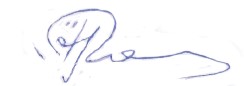 «01» июня 2021 г.УТВЕРЖДАЮЗаведующий кафедрой культурологииХлыщева Е.В.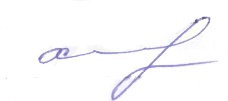 «03» июня 2021 г.Составитель(-и)Хлыщева Е.В., д.ф.н., профессор,.Направление подготовки51.06.01. КультурологияНаправленность (профиль) ОПОП Теория и история культурыКвалификация «Исследователь. Преподаватель-исследователь»Форма обучениязаочная Год приема 2021Код компетенцииПланируемые результаты освоения дисциплиныПланируемые результаты освоения дисциплиныПланируемые результаты освоения дисциплиныКод компетенцииЗнатьУметьВладеть ОПК 1 - Владение методологией теоретических и экспериментальных исследований в сфере культурысовременные методологии теоретических и экспериментальных исследований в сфере культурывыбирать и применять в профессиональной деятельности экспериментальные и теоретические методы исследованиянавыками поиска и критического анализа информации по тематике проводимых исследованийОПК 3 Способность к разработке новых методов исследования и их применения в самостоятельной научно-исследовательской деятельности в сфере культуры и образования с учетом правил соблюдения авторских правновые методы исследования и их применения в самостоятельной научно-исследовательской деятельности в сфере культурыразрабатывать новые методы исследования и применять их в самостоятельной научно-исследовательской деятельности в сфере культуры и образованияСпособами разработки новых методов исследования и их применения в самостоятельной научно-исследовательской деятельности в сфере культуры и образования с учетом правил соблюдения авторских правПК-2 - способность к анализу явлений и процессов в социокультурной сфере и к их экспертной оценкеявления и процессы в социокультурной сфереанализировать явления и процессы в социокультурной сфереэкспертной оценкой анализу явлений и процессов в социокультурной сфере №п/пНаименование радела, темыСеместрНеделя семестраКонтактная работа(в часах)Контактная работа(в часах)Контактная работа(в часах)Самостоят. работаФормы текущего контроля успеваемости (по темам)Форма промежуточной аттестации (по семестрам)№п/пНаименование радела, темыСеместрНеделя семестраЛПЗЛРСамостоят. работаФормы текущего контроля успеваемости (по темам)Форма промежуточной аттестации (по семестрам)1Культура как предмет философского анализа и проблемы ее понимания. 31230Лекция, проектное задание2Культурогенез и теоретические модели социокультурной динамики31234Семинар, деловая игра3Современные методология и методы исследования культуры31234Семинар4Культурные трансформации в современном мире31234коллоквиумИТОГОИТОГО442132ЗАЧЕТ Темы,
разделы
дисциплиныКол-во
часовТемы,
разделы
дисциплиныКол-во
часовОПК 1ОПК 3 ПК-2Σобщее количество компетенцийΣобщее количество компетенцийТема 13311133Тема 23711133Тема 33711133Тема 43711133Итого144Номер радела (темы)Темы/вопросы, выносимые на самостоятельное изучениеКол-вочасовФормы работы1Анализ трудов Д.Вико «Основания новой науки об общей природе наций»; Выявить принципы пайдейи (древняя Греция) и сравнить их с принципом антропоцентризма (эпоха Возрождения).Читать и анализировать труд М.Монтеня «Опыты».30Вопросы к проектному заданию2Сформулировать концепции развития культуры по работам Шпенглера О. Закат Европы.., Бердяева «Воля к жизни, воля к культуре», Ясперса К. Смысл и назначение истории. Тойнби А. Постижение истории. М., 2004;34Вопросы к деловой игре3Хантингтон С. Столкновение цивилизаций.-М.,2004; Ф.Фукуяма Конец истории; М.Маклюэн Галактика Гуцттенберга.Саид Э. Ориентализм-СПб.:Русский мир, 2006. 9.	Сотов А. А. «Ориентализм»: постколониальная критика Э. Саида. – Центр изучения современного Ближнего Востока. – 200434Вопросы к семинару4Что такое «шизоанализ»?Делез Ж., Гваттари Ф. Ризома. Проанализировать концепцию Э.Корниша и 4 возможных сценария будущего.34Вопросы к коллоквиумуНазвание образовательной технологииТемы, разделы дисциплиныКраткое описание применяемой технологииПроблемная лекцияТема 1, 2,3,4Основная технология, устная передача преподавателем лекционного материала, ответы на вопросы студентов.Дискуссия по аспекту/проблеме лекционного материала. Возможность деления аудитории на дискуссионные команды.семинарТема 2 ,3Вид самостоятельной работы, позволяющий получать новые знания. Проверяется умение самостоятельно работать с Интернет-ресурсами и критически воспринимать информацию.Деловая игра Тема 2Совместная деятельность группы обучающихся и преподавателя под управлением преподавателя с целью решения учебных и профессионально-ориентированных задач путем игрового моделирования реальной проблемной ситуации. Позволяет оценивать анализировать и решать типичные профессиональные задачи.Проектное задание Тема 1.Конечный продукт, получаемый в результате планирования и выполнения комплекса учебных и исследовательских заданий. Позволяет оценить умения обучающихся самостоятельно конструировать свои знания в процессе решения практических задач и проблем, ориентироваться в информационном пространстве и уровень сформированности аналитических, исследовательских навыков, навыков практического и творческого мышления. Может выполняться в индивидуальном порядке или группой обучающихся.коллоквиумТема 4Конечный продукт, получаемый в результате планирования и выполнения комплекса учебных и исследовательских заданий. Средство проверки умений применять полученные знания, интегрировать знания различных областей, аргументировать собственную точку зрения.Наименование программного обеспеченияНазначениеAdobe ReaderПрограмма для просмотра электронных документовПлатформа дистанционного обучения LМS MoodleВиртуальная обучающая средаMozilla FireFoxБраузерMicrosoft Office 2013, Microsoft Office Project 2013 , Microsoft Office Visio 2013Офисная программа7-zipАрхиваторMicrosoft Windows 7 ProfessionalОперационная системаKaspersky Endpoint SecurityСредство антивирусной защиты№ п/пКонтролируемые разделы дисциплины (модуля)Код контролируемой компетенции (компетенций)Наименование 
оценочного средстваПроверяемые навыки, знания, компетенции1Культура как предмет философского анализа и проблемы ее понимания. ОПК-1, ОПК 3, ПК-2.Проектное заданиевопросы к, проектному заданию вопросы к зачету2Культурогенез и теоретические модели социокультурной динамикиОПК-1, ОПК 3, ПК-2.Семинар, деловая игра вопросы к, деловой игре, вопросы к зачету3Современные методология и методы исследования культурыОПК-1, ОПК 3, ПК-2.Семинар,вопросы к семинару4Культурные трансформации в современном миреОПК-1, ОПК 3, ПК-2.коллоквиумвопросы к коллоквиумуШкала оцениванияКритерии оценивания5«отлично»демонстрирует уверенное владение методологией теоретических и экспериментальных исследований в сфере культуры4«хорошо»демонстрирует хорошее владение методологией теоретических и экспериментальных исследований в сфере культуры3«удовлетворительно»демонстрирует удовлетворительное владение методологией теоретических и экспериментальных исследований в сфере культуры2«неудовлетворительно»Не владеет методологией теоретических и экспериментальных исследований в сфере культурыШкала оцениванияКритерии оценивания5«отлично»Способен к разработке новых методов исследования и свободно умеет их применять в самостоятельной научно-исследовательской деятельности в сфере культуры и образования с учетом правил соблюдения авторских прав4«хорошо»Способен к разработке новых методов исследования и умеет их применять в самостоятельной научно-исследовательской деятельности в сфере культуры и образования с учетом правил соблюдения авторских прав3«удовлетворительно»Способен к разработке новых методов исследования, но затрудняется их применять в самостоятельной научно-исследовательской деятельности в сфере культуры и образования с учетом правил соблюдения авторских прав2«неудовлетворительно»С трудом разрабатывает новые методы исследования, но не умеет их применять на практике. 